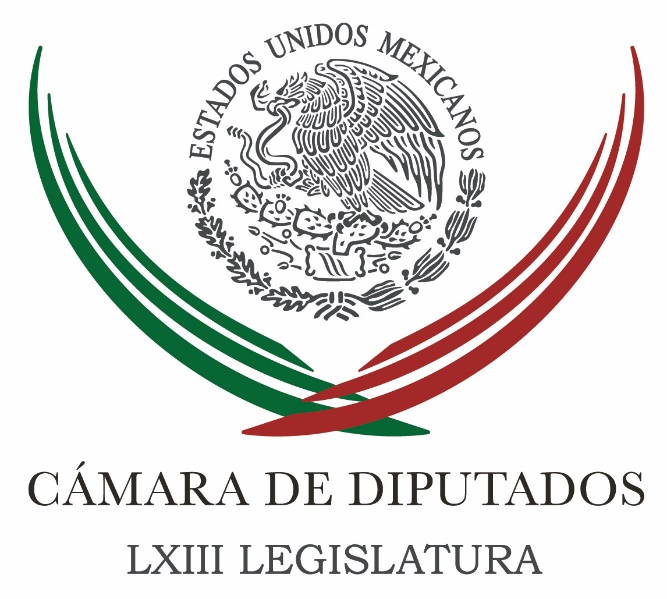 Carpeta InformativaPrimer CorteResumen: Jesús Zambrano. Continúa posibilidad de que el Chapo se fuguePRD propone extraordinario para discutir ley contra la desaparición forzadaMorena denuncia que SHCP ejerce recursos de manera discrecionalDolores Padierna. La desigualdad en México Sugiere PRI que PAN en Tamaulipas trabaja en coordinación con crimen organizado 09 de mayo 2016CÁMARA DE DIPUTADOS TEMA(S): Trabajo Legislativo FECHA: 09/05/2016HORA: 07:29 AMNOTICIERO: Milenio Televisión EMISIÓN: Primer Corte ESTACIÓN: Canal 120 Cablevisión GRUPO: Milenio 0 Jesús Zambrano: Continúa posibilidad de que el Chapo se fugueSergio Gómez (SG), conductor: Ya le informábamos las fracciones de Acción Nacional, el PAN y también del PRD en la Cámara de Diputados se pronunciaron por la extradición inmediata de Joaquín Guzmán Loera "El Chapo" a Estados Unidos esta extradición ¿por qué? Porque consideran que la debilidad institucional del sistema penitenciario de México no garantiza la permanencia del narcotraficante en una celda. Hablamos sobre este tema con Jesús Zambrano, presidente de la Cámara de Diputados, muy buen día. Jesús Zambrano (JZ), presidente Cámara de Diputados: Muy buenos días Sergio, con el gusto de saludarte, a tus órdenes cómo siempre. SG: ¿Hay riesgo de que se vuelva a fugar "El Chapo"? JZ: Por supuesto que sí, llama la atención este repentino cambio que hicieron de penal, pues la información que da el Gobierno es en el sentido de que por obras de rehabilitación, de manejo preventivo, etc., en el penal de alta seguridad de Almoloya, lo cambian a un penal de alta seguridad también en Chihuahua. Entonces hay la otra versión en sentido de que todo esto tiene que ver ya con la extradición que ha solicitado el Gobierno de los Estados Unidos, no lo sabemos si así sea, pero pues yo no creo que el penal o alguno de los penales de Chihuahua sea de los más seguros del país, después del penal de Almoloya. O qué acaso en Almoloya, me pregunto, ¿no hay otras zonas de alta seguridad? En verdad es por lo menos desconcertante pero mira, si se llegara a fugar "El Chapo" otra vez ya sería el colmo de los colmos y querría decir que no hay ninguna seguridad en los pénales de nuestro país para mantener recluidos a los delincuentes de alta peligrosidad. Ahora el posible proceso de extradición que se fuera a concretar por parte del Gobierno de los Estados Unidos en acuerdo en el de México, pues yo digo que tendría que darse también por lo menos teniendo como condición el que se revelara ya, se quedara claro quiénes fueron los cómplices del penal de seguridad y afuera del penal que ayudaron a que "El Chapo" se fugara la última ocasión, todavía esto ha quedado por lo menos sin dejarse en evidencia toda la verdad de lo que paso en ese lamentable hecho de fuga de "El Chapo". Entonces, porque no ha habido más información, más que algunos funcionarios del penal, pero pues todavía sigue la duda flotando al respecto. SG: ¿Es normal este tipo de traslados? ¿Se hace con conocimiento del Poder Legislativo, por ejemplo? JZ: No, no, en eso el Gobierno es autónomo, él es el responsable del mantener la seguridad en los penales y de resguardar a los reclusos que allí se encuentran y, por supuesto, que simplemente de parte nuestra, como legisladores, en todo caso la responsabilidad que tenemos es de estar vigilando, de estar exigiendo que se dé toda la información y sobre todo que se tomen todas las medidas necesarias para que se evite una nueva fuga y se mantengan en buen resguardo los delincuentes. SG: Nosotros estamos pendientes precisamente de este proceso de extradición, una vez que ya también dimos a conocer que pues un juez de alguna manera está impidiendo que se realice esta acción, vamos a estar pendientes de este tema y también en general de los Centros Penitenciarios en México, le agradecemos mucho al presidente de la cámara de diputados a Jesús Zambrano que nos haya tomado esta llamada. JZ: Muchas gracias a ustedes a ti Sergio y muy buenos días. SG: Muy buen día. Duración 4’ 32” rrg/m TEMA(S): Trabajo Legislativo FECHA: 09/05/2016HORA: 06:15 AMNOTICIERO: Fórmula Detrás de la Noticia EMISIÓN: Primer Corte ESTACIÓN: 104.1 FM GRUPO: Fórmula 0 PRD propone extraordinario para discutir ley contra la desaparición forzadaSara Pablo, reportera: El vicepresidente de la Cámara de Diputados, Alejandro Ojeda, propuso que se realice un periodo extraordinario para discutir y aprobar la Ley General contra Desaparición Forzada. Señaló que, de acuerdo con el grupo de trabajo sobre este tema de la ONU, en México hay más de 27 mil personas extraviadas o no localizadas, por lo que hizo un llamado a la Comisión de Justicia de la Cámara de Diputados para que asuman la responsabilidad de dictaminar y a los coordinadores de los grupos parlamentarios darle prioridad al tema. Dijo que existen diversas iniciativas en la materia, una de ellas presentada por el presidente de la Cámara, Jesús Zambrano, por lo que sólo falta voluntad política para aprobar el tema lo antes posible. Dijo que valdría la pena analizar la posibilidad de establecer una mesa conjunta entre diputados y senadores para agilizar el trabajo legislativo y tener listo un dictamen para periodo extraordinario. Asimismo, pidió retomar la discusión de esta ley general, pues debe ser un compromiso de todas las fuerzas políticas con el fin de concretar la ley reglamentaria que le dará normatividad a la reforma que se hizo al artículo 73 de la constitución. Finalmente reiteró que una vez más esta reforma hace que el Congreso esté en falta, ya que esta reforma fue publicada en el Diario Oficial el pasado 10 julio 2015 y se tienen 180 días a partir de la entrada en vigor de la misma para elaborar la ley reglamentaria correspondiente. Duración 2’ 07” rrg/m TEMA(S): Trabajo Legislativo FECHA: 09/05/2016HORA: 06:25 AMNOTICIERO: Fórmula Detrás de la Noticia EMISIÓN: Primer Corte ESTACIÓN: 104.1 FM GRUPO: Fórmula 0 Morena denuncia que SHCP ejerce recursos de manera discrecionalRicardo Rocha, conductor: Un diputado de Morena denuncia que la Secretaría de Hacienda ejerce recursos de manera discrecional. Sara Pablo, reportera: El diputado de Morena, Vidal Llerenas, denunció que la Secretaría de Hacienda ejerce recursos de manera discrecional en el programa de subsidios, apoyos a centros y organizaciones de educación y es que desde su creación en el 2014, la dependencia ha gastado hasta 14 veces más de lo aprobado en la Cámara de Diputados. El legislador señaló que, de acuerdo con la Cuenta Pública, en el 2014 se asignó un presupuesto de mil 957 millones de pesos para este programa, sin embargo la mayor parte del ejercicio registró algunos incrementos, de modo que en septiembre llevaba ejercidos tres mil 948 millones de pesos, casi el doble de lo asignado. Sin embargo, dice el diputado de Morena, el gasto no quedó ahí, pues para el cierre del 2014 la SEP terminó ejerciendo 30 mil 937 millones de pesos, lo que significa que en sólo un trimestre ejerció casi 27 mil millones de pesos, es decir, casi 14 veces lo aprobado para todo el año. El diputado agregó que en el 2015 sucedió algo semejante con este programa, ya que su presupuesto aprobado fue de mil 78 millones de pesos y nuevamente en el transcurso del año recibió modificaciones, concluyendo el año con un gasto de 19 mil 660 millones de pesos. El diputado Vidal Llerenas lamentó que con este uso discrecional en el gasto se dejen de ejercer recursos para programas que se suponen prioritarios y además se pongan en entredicho las metas de ajuste de la Secretaría de Hacienda. Señaló que es un programa que parece que funciona como una bolsa discrecional de la SEP, que se le asigna poco y luego se incrementa de forma importante, y por si fuera poco se reporta muy escasa información, sin detallar el motivo de los incrementos. La propia Coneval ha señalado dudas respecto a estas diferencias potenciales. Entonces, dice el diputado, o se están beneficiando algunos grupos o la SEP está gastando en áreas que no quiere que sean fiscalizadas y que no fueron aprobadas por los diputados. Duración 2’ 35” rrg/mINFORMACIÓN GENERALTEMA(S): Información General FECHA: 09/05/2016HORA: 06: 48 AMNOTICIERO: En los Tiempos de la RadioEMISIÓN: Primer CorteESTACION: 103.3 FMGRUPO: FórmulaDolores Padierna. La desigualdad en México Dolores Padierna, colaboradora: La desigualdad en México es brutal, así lo demostró Oxfam en su informe "La desigualdad extrema en México", publicado en junio de 2015. El país está dentro del 25 por ciento de los países con mayores niveles de desigualdad en el mundo, sólo el uno por ciento de la población posee el 43 por ciento de toda la riqueza de México. Hay 53.3 millones de personas viviendo en la pobreza y 28 millones no tienen ingresos ni para comer. Mientras que el Producto Interno Bruto crece menos del dos por ciento, la fortuna de 16 mexicanos se multiplicó por cinco y tan solo cuatro mexicanos de esos 16 representa el 10 por ciento del Producto Interno Bruto, es decir, lo que tienen 20 millones de mexicanos. ¿Qué consecuencias tiene para nuestra frágil democracia esta profunda desigualdad? Pues muchas y atroces, a menos ingresos, menos estudios, insatisfacción social, menor aceptación de la democracia, por ejemplo. En México, sólo el 53 por ciento de los ciudadanos prefiere la democracia como sistema de gobierno; un preocupante 23 por ciento considera que es mejor tener un gobierno autoritario, dicho de otra forma, el sistema económico puesto en práctica por los autoritarios, hace los pobres que luego votan por ellos. El Gobierno de Enrique Peña Nieto que prometió en su campaña que la gente iba a ganar más, no lo ha hecho, sencillamente porque no puede o no quiere sacar a la gente de la pobreza, se mantiene este mismo modelo económico que está diseñado para mantener artificialmente deprimidos los salarios y para presumir una supuesta estabilidad macroeconómica, que sólo implica que las mayorías apenas si puedan sobrevivir. Espero sus comentarios en @Dolores_pl. Gracias. Duración: 02’ 32” bmj/mTEMA(S): Información general FECHA: 09/05/2016HORA: 07:53 AMNOTICIERO: FórmulaEMISIÓN: Primer Corte ESTACIÓN: Online GRUPO: Fórmula 0 Sugiere PRI que PAN en Tamaulipas trabaja en coordinación con crimen organizado El secretario de Elecciones del Partido Revolucionario Institucional (PRI), Arturo Zamora, sugirió que el PAN en Tamaulipas podría estar trabajando en coordinación con el crimen organizado para dirigir todo el apoyo a la candidatura de Francisco Cabeza de Vaca a la gubernatura, hechos por lo que ya se presentaron las denuncias correspondientes ante las autoridades electorales y de justicia del país. En entrevista con Ciro Gómez Leyva, el priista dijo que cesaron a tres candidatos priistas a alcaldías por expresar abiertamente su apoyo a la campaña del PAN en la entidad, además de su posible relación con el crimen organizado y refirió que existen casos similares en otros partidos como el PRD, Movimiento Ciudadano, Partido Verde y Nueva Alianza. rrg/m TEMA(S): Información general FECHA: 09/05/2016HORA: 08:15 AMNOTICIERO: Noticias MVS EMISIÓN: Primer Corte ESTACIÓN: Online GRUPO: MVS0 SEP modifica Ley de Educación para 'flexibilizar' calendario escolarLa Secretaría de Educación Pública (SEP) dio a conocer hoy el decreto por el que se modifica la Ley General de Educación para hacer flexible el calendario escolar, a fin de que se adecúe a las necesidades de cada escuela y región.La dependencia informó que se reforman la fracción III del Artículo 13; el 51; el segundo párrafo del 53, y el inciso a) del tercer párrafo del Artículo 69 de la Ley General de Educación.Con ello se establece entre las atribuciones de las autoridades educativas locales autorizar los ajustes que realicen las escuelas al calendario escolar determinado por la SEP para cada ciclo lectivo de educación básica, normal y demás para la formación de maestros de educación básica.Indica que la autoridad educativa federal determinará el calendario escolar para toda la República, para cada ciclo lectivo, y deberá contener un mínimo de 185 días y un máximo de 200 días efectivos de clase para los educandos.Las autoridades escolares, previa autorización de la autoridad educativa local y de conformidad con los lineamientos que expida la SEP, podrán ajustar el calendario escolar; dichos ajustes deberán prever las medidas para cubrir los planes y programas aplicables.El decreto, que entrará en vigor mañana, indica que estas modificaciones surtirán efectos a partir del ciclo lectivo 2016-2017.La Secretaría de Educación Pública cuenta con 90 días para emitir los lineamientos correspondientes para los ajustes que las escuelas efectúen al calendario escolar. rrg/m TEMA(S): Información GeneralFECHA: 09/05/2016HORA: 08: 19 AMNOTICIERO: Primero NoticiasEMISIÓN: Primer CorteESTACION: Canal 2GRUPO: TelevisaAurelio Nuño. Reiniciarán clases en vocacionalesCarlos Loret de Mola (CLM), conductor: Está en la línea el secretario de Educación Pública federal, Aurelio Nuño. Muy buenos días. Aurelio Nuño (AN), secretario de Educación Pública: Muy buenos días, ¿cómo estás? CLM: ¿Se puede confirmar ya que al miércoles, el miércoles el regreso a clases en el Poli? AN: Así es, a los acuerdos que llegaron desde ayer, estuvieron trabajando y se extendieron hasta hoy en la madrugada, hacia las 4:30 de la mañana terminó la reunión del director del Politécnico con la representación de los alumnos que están en paro, se alcanzaron varios acuerdos y, por supuesto, dentro de ellos el compromiso por escrito de ambas partes de que el miércoles se estarían reiniciando una vez más las clases. CLM: Uno de los voceros, después de que se dio a conocer este documento por escrito, dijo: "Bueno, miércoles, a la mejor jueves", ¿qué dicen ustedes? AN: Bueno, no, yo espero que a ver está, Carlos, esto está por escrito, me imagino, además entiendo, bueno, no sé si ustedes ya tengan ese documento. CLM: Sí. AN: Pero bueno, ahí está el documento, está por escrito, están las firmas de todos quienes participaron en estas reuniones y yo, francamente, me parece que, bueno, si eso está así, tan claro y por escrito y firmado, yo creo que aquí todo mundo cumplirá con su palabra. CLM: ¿Se salva el semestre? AN: Bueno, de regresar el miércoles, sí, como lo había comunicado el director del Politécnico, se tenía que levantar el paro -dijéramos- en estos días, el lunes, el día de hoy para poder salvar el semestre. Ayer se llega al acuerdo de que el miércoles estarían reingresando a clases, esto permitiría salvar el semestre, pero claramente es un punto límite, así es que... Pero bueno, yo confío plenamente en que los estudiantes van a cumplir con su palabra, lo pusieron por escrito, la tienen firmada y que el miércoles el Politécnico estará regresando a su normalidad. CLM: Aurelio Nuño, secretario de Educación Pública, gracias por estos minutos, buenos días. Duración: 02´07” bmj/mTEMA(S): Información General FECHA: 09/05/2016HORA: 07: 10 AMNOTICIERO: Formato 21EMISIÓN: Primer CorteESTACION: 790 AMGRUPO: Radio CentroSergio Sarmiento. Director del IPN se reúne con líderes huelguistasSergio Sarmiento, colaborador: El director del Instituto Politécnico Nacional se reunió ayer domingo con una veintena de líderes de la actual huelga en 14 escuelas de los llamados Centros de Estudios Tecnológicos que antes se consideraban como vocacionales. Según dice el director del Politécnico el doctor Enrique Fernández Fassnacht, la mayoría de estos líderes quiere regresar a clases esta propia semana, pero hay una minoría que se opone. Sin embargo, el problema en éste como en tantos otros movimientos estudiantiles universitarios son siempre las minorías más radicales las que imponen su posición al resto de los estudiantes. Si hubiera habido una votación, ninguna escuela del Poli estaría en huelga, pero como el procedimiento democrático en las escuelas mexicanas es que un grupo de golpeadores tome las puertas de la escuela y no deje entrar a nadie, por eso vemos tantas escuelas detenidas a pesar de los deseos de los estudiantes para continuar las clases. Soy Sergio Sarmiento y lo invito a reflexionar. Carlos González, conductor: Gracias a Sergio, Sergio Sarmiento su comentario, su reflexión de todas las mañanas aquí en Formato 21. Duración; 01’ 13” bmj/mTEMA(S): Información General FECHA: 09/05/2016HORA: 08: 02 AMNOTICIERO: Noticias MVSEMISIÓN: Primer CorteESTACION: OnlineGRUPO: MVS Comunicaciones 'El Chapo' Guzmán no se opone a ser extraditado; espera acuerdo con EEUU: abogadoJosé Refugio Rodríguez, abogado de Joaquín ‘El Chapo’ Guzmán, dijo que el líder del cártel de Sinaloa expresó su sorpresa y preocupación después de que en la madrugada del sábado fue trasladado al Cefereso Número 9 en Ciudad Juárez, Chihuahua, ya que pensó que sería extraditado a Estados Unidos. En entrevista con Luis Cárdenas en Noticias MVS, el abogado dijo que, pese a la sorpresa que generó su traslado, “El Chapo no descarta una extradición a Estados Unidos pero para ello están buscando negociar un acuerdo con el gobierno de dicho país de la mano del abogado estadounidense William Stuart”. José Refugio Rodríguez agregó que mientras se logra en acuerdo con Estados Unidos se promovieron amparos para impedir que su cliente sea extraditado e incluso trasladado a otro penal, ya que de acuerdo a la ‘ley no pueden trasladar a una persona de cárcel sin una orden de juez’, como lo realizado el fin de semana por las autoridades del país. Señaló que incluso recurrirán a la Suprema Corte de Justicia de la Nación para impedir que la extradición se dé antes de lograr el acuerdo con EEUU. El abogado expresó su confianza en lograr acuerdos con el país norteamericano tras afirmar otras personas que han sido extraditadas lo han obtenido. Además, dijo que desistirían de cualquier recurso legal en cuanto se logre a dicho acuerdo. Finalmente, el abogado de Joaquín Guzmán dijo que al ingresar al penal le realizaron una revisión médica y que está recibiendo medicamentos como consecuencia de los malos tratos que ha sufrido en el penal del Altiplano, al que ingreso desde que fue recapturado. bmj/mCarpeta InformativaSegundo CorteResumen: Publica Segob nueva Ley Federal de TransparenciaManlio Fabio Beltrones: La expulsión de tres candidatos a presidentes municipales en TamaulipasEl PRI no quiere que se le aparezca un Abarca: BeltronesTraslado de El Chapo sin relación con extradición; se planeó siete días antes: SegobJuez da luz verde a extradición del 'Chapo' a Estados UnidosCarstens, reelecto como presidente de Reunión de Economía MundialEl presidente interino de la Cámara Baja de Brasil anula el trámite de juicio contra Rousseff09 de Mayo 2016TEMA(S): Información general FECHA: 09/05/2016HORA: 09:58 AMNOTICIERO: Enfoque Noticias EMISIÓN: Segundo Corte ESTACIÓN: OnlineGRUPO: NMR Comunicaciones Publica Segob nueva Ley Federal de TransparenciaLa Secretaría de Gobernación (Segob) dio a conocer la nueva Ley Federal de Transparencia y Acceso a la Información Pública, que entrará en vigor mañana martes. Con este decreto, publicado en el Diario Oficial de la Federación, se abroga la Ley Federal de Transparencia y Acceso a la Información Pública Gubernamental del 11 de junio de 2002.Esa norma seguirá vigente sólo en tanto no se expidan las leyes generales en materia de datos personales en posesión de sujetos obligados y archivo. La nueva ley señala que los sujetos obligados correspondientes deberán tramitar, expedir o modificar su normatividad interna a más tardar dentro de los 12 meses siguientes a la entrada en vigor de esta ley.El Instituto Nacional de Transparencia, Acceso a la Información y Protección de Datos Personales (INAI) deberá aprobar, en un plazo de seis meses a partir de mañana, los lineamientos que regularán la forma, términos y plazos en que los sujetos obligados del ámbito federal deberán cumplir sus obligaciones de transparencia. Esta institución expedirá su Estatuto Orgánico y los lineamientos necesarios para el ejercicio de sus atribuciones dentro de los seis meses siguientes a la entrada en vigor del presente decreto; y dentro de un año podrá ejercer las facultades de revisión.Dentro de los siguientes 90 días se deberá designar a los consejeros que integrarán el Consejo Consultivo del instituto. Para asegurar la renovación escalonada de los consejeros, el Senado de la República designará consejeros de transición por un término menor al de siete años, sin posibilidad de ser ratificados para un segundo periodo, y después se hará la sustitución anual de los dos consejeros de mayor antigüedad en el cargo.Con ese esquema, dos consejeros serán sustituidos el primero de septiembre de cada año, a partir de 2017 y hasta 2021, y quienes ocupen estos cargos permanecerán durante siete años, con la posibilidad de ser ratificados para un segundo periodo. rrg/m TEMA(S): Información general FECHA: 09/05/2016HORA: 08:37 AMNOTICIERO: Imagen Informativa EMISIÓN: Segundo Corte ESTACIÓN: 90.5 FM GRUPO: Imagen Manlio Fabio Beltrones: La expulsión de tres candidatos a presidentes municipales en TamaulipasAdela Micha (AM), conductora: Ocho de la mañana con 38 minutos, estamos de regreso. Ya le adelantaba que estaríamos hablando con Manlio Fabio Beltrones, líder nacional del PRI. Y es que, este fin de semana anunció la expulsión de tres candidatos… Se escucha ruido incidental.AM: Manlio Fabio, perdón. Tuvimos aquí un pequeño incidente, ¿seguro estás bien? Manlio Fabio Beltrones (MFB), presidente del CEN del PRI: Yo estoy bien. AM: (Risas) ¿Cómo estás, Manlio, perdón? MFB: Muy bien, Adela, un gusto en saludarle.AM: Es que se cayó alguien por aquí, perdón.MFB: Me imagino, espero que esté a salvo.AM: Sí ya todo bien.MFB: Perfecto.AM: Este, me da gusto saludarte, Manlio. Decíamos que, se anunció la expulsión de tres candidatos, ¿no? A presidentes municipales en Tamaulipas.MFB: Así es Adela.AM: Cuéntanos.MFB: Bueno, el fin de semana estuvimos, como tú bien lo relatas, en Tamaulipas, en específico en Tampico, y ahí nos comentaron lo que ha sido ya un Vox populi, de cómo en tres de los ayuntamientos en donde nosotros habíamos postulado candidatos. Los candidatos de estos mismos municipios habían sido presionados para hacer expresiones de apoyo al candidato del PAN, Cabeza de Vaca, García Cabeza de Vaca. Y lo cual, pues parecía incongruente totalmente, y después de haber escuchado a una serie de habitantes, gente cercana a ellos, en eso municipios, que dijeron que habían sido presionados, amenazados por delincuentes para que le dieran el apoyo al candidato Cabeza de Vaca del PAN.Proscribimos a tomar nosotros decisiones importantes y profundas, la primera de ellas es: ir y solicitar que se le cancele el registro a esos tres candidatos que han sido amenazados, chantajeados o comprados por los delincuentes. Nosotros lo que menos queremos es conseguirles un voto legítimo a ninguno de ellos o prestarnos a que esos delincuentes, pues estén consiguiendo su objetivo.Segundo: como partido político, el PRI no quiere que se le aparezca como al PRD se le apareció, y a López Obrador; un Abarca en Iguala. Por eso, cortamos por lo sano, le quitamos las candidaturas, seguiremos escuchando algunas de las manifestaciones de la gente de ahí, si tenemos elementos suficientes, también procederemos a hacer denuncia en las autoridades.AM: Ahora, dime una cosa, este… se va a hacer una investigación, y me decías se va a presentar una denuncia ante las autoridades, ¿la PGR? MFB: Bueno, es que si nosotros tenemos elementos suficientes para esto, lo que tenemos hasta hoy son los dichos de los habitantes y de la gente cercana a estos tres candidatos en esos tres municipios, en la que nos dicen que fueron amenazados, como te digo, comprados, para apoyar al candidato del PAN García Cabeza de Vaca, a gobernador. Si… nosotros lo que queremos es documentar, y hemos estado abriendo, pues las puertas, una ventanilla especial, para referir estos testimonios, integrar alguna información, y si tenemos algo más contundente de carácter legal, pues haríamos una denuncia en las oficinas respectivas de la autoridad correspondiente.AM: Ya. ¿Tú cuándo te enteras, Manlio? MFB: El día sábado que estoy ahí con ellos. Ya había recibido alguna información de que dos semanas antes había estado en un mitin el candidato del PAN a gobernador en Ciudad Hidalgo, es una frontera entre Tamaulipas y Nuevo León, y que en ese mitin en el que estuvo ahí, algunos de estos candidatos asistieron y abrieron directamente su voz para expresar apoyo al candidato del PAN.Imagínate los candidatos a presidentes municipales del PRI orillados a poyar al candidato a gobernador del PAN, esto solamente lo explicaba la amenaza, el chantaje de que los habían comprado.AM: ¿Ellos mismos te lo dicen?MFB: Ellos mismos le dicen ahí, expresan lo que es, pues, su supuesto sentimiento de decir: yo voy por el PRI, pero quiero apoyar al del PAN. Y la gente que está a su alrededor, pues posteriormente vienen y nos dicen, es que fueron amenazados o comprados por los delincuentes para que expresaran que votarían por el candidato del PAN a gobernador García Cabeza de Vaca.AM: Ya. Ahora, este, ¿cómo están revisando a los candidatos, Manlio? Porque me dices: bueno, nosotros queremos evitar a toda costa que ocurra algo como lo que pasó en Iguala. Pero, ¿cómo los están investigando? Este es el caso de Tamaulipas que te enteras, porque, o sea, es un poco surrealista que un candidato del PRI esté apoyando al del PAN, ¿no?..MFB: No uno, sino tres.AM: Tres, exacto.MFB: Y que son de la zona, una zona ahí entre ese municipio de Hidalgo de Villagrán y Mainero, una zona difícil. Yo he escuchado, incluso, al candidato del PRD a gobernador allá en Tamaulipas o algunos de los dirigentes de ese partido pues no han podido ellos mismos penetrar ahí.Me dicen, que, incluso en el mitin este, que te estaba yo relatando, estuvieron otros candidatos; o sea, otros líderes de partidos políticos distintos, algunos dicen que estuvieron los líderes locales del PRD, del PT, del Movimiento Ciudadano. También expresando, obligadamente, por decirlo entre comillas, el apoyo al candidato del PAN Cabeza de Vaca.También suponemos que fueron personas amenazadas e intimidadas para hacerlo.AM: Ya, ahora, pero, pues sí, pero me queda claro hay que estar revisando a los candidatos, ¿no? para, pues…MFB: Todos los días, Adela, no te imaginas nosotros tenemos abierta una página, recibimos algunos comentarios en ocasiones denuncia, las revisamos para no cometer alguna injusticia, también porque, pues pueden ser falsas, procedemos en consecuencia, así también es como lo hicimos ahora en Tamaulipas, y lo haremos en cualquier otro lugar en donde nosotros tengamos información de que están siendo cooptados por la delincuencia, o habían antecedentes que desconocíamos. Tomaremos decisiones drásticas y cortaremos por lo sano porque creo que esa es la obligación de los partidos políticos, que nosotros tenemos un mandato, un mandato de nuestro consejo político de que revisemos todas y cada una de las candidaturas antes de postularlos y después de postularlos también en su comportamiento.AM: Ahora, ¿sigues pensando en 9 de 12?MFB: Bueno, lo que sigo pensando es que estas son unas elecciones muy competidas…AM: Pero muy competidas, cada vez…MFB: Muy competidas…AM: Conforme se acerca la fecha…MFB: Y que estamos en posibilidades de ganar muchas de ellas, ¿por qué? Porque somos el único partido que competimos en todas, y que competimos muy bien en todas, no hay otro partido que este compitiendo igual que nosotros en todas las candidaturas en donde estamos.AM: Oye, ¿te han sorprendido algunos?, es decir, por ejemplo que, a ver háblame de Veracruz, es que ahora hablaba yo con Manuel Espino, que yo le decía que casualidad que justo ahora te acordaste de ratificar una denuncia del 2013, ¿no? en contra de Miguel Ángel Yunes Linares, quien es el candidato del PAN.Pero a ver vamos hablar de la elección en Veracruz, que...MFB: Sí…AM: Se está acercando mucho esa elección, ¿qué opinas de esa elección? y además el candidato de Morena ha crecido bastante también, ¿no? MFB: Sí, en Veracruz si lo recordarás y tú tienes una muy buena memoria, nunca habido una elección fácil tampoco, vamos a decirlo muy competidas por así decirlo, ganadas por tres puntos, por cuatro puntos, (inaudible) al tribunal la pasada elección, la antepasada esta no deberá ser distinta, ¿por qué? Porque mira los veracruzanos es un pueblo que está hecho de política pura y todos participan, todos lo hacen con vehemencia, con alegría y estamos esperando también resultados estrechos, pero favorables.AM: Oye, este… ¿pero sigues pensando en 9 de 12? MFB: Bueno yo sigo pensando en que estamos compitiendo en las 12 y que de las 12 podemos sacar triunfos en muchas de ellas, y que el número Adela, es porque actualmente tenemos 9.AM: Sí, yo sé.MFB: Gubernaturas, entonces, imagínate un presidente…AM: Por lo menos, no…MFB: De una partido político que diga, no mejor prefiero dos, o prefiero tres, o prefiero 11, no se trata de marcadores específicos, se trata de que estamos compitiendo en las 12 y estamos buscando ganar en la mayoría de ellas…AM: Ya, bueno es que la vez anterior que hablamos tú con mucha vehemencia, ahora que hablamos de vehemencia, me decía por lo menos me decías 9.MFB: Bueno, es que tenemos 9…AM: Por lo menos 9…MFB: Tenemos 9 Adela, hoy ganados por el PRI, si estamos compitiendo lo que tenemos que buscar es nuevamente el conseguir 9 triunfos, pero, pues así son las elecciones y estos seguro de que podemos conseguir más, o podemos conseguir menos, son circunstanciales, yo esperaría más.AM: Pues sí, tú esperarías más, pues sí. Oye, ¿dónde vas andar hoy? por ejemplo; que estas yendo para todos lados ¿no?MFB: Así es, saldremos mañana posiblemente a Quintana Roo para realizar, pues nuestro trabajo electoral, estamos yendo a Sinaloa también, y nos queda también ir a Chihuahua.AM: Bueno, pues estemos en contacto si me permites, Manlio.MFB: Claro que sí.AM: Te mando un abrazo, muchas gracias. Oye, no más rapidísimos, si tú piensas, si de alguna manera estas sugiriendo que fueron amenazados por el crimen organizado los tres candidatos de Tamaulipas, esto, pues nos llevaría pensar que ¿el candidato del PAN tiene algún tipo de relación, algún nexo con el crimen organizado?MFB: Yo no estoy sugiriendo, yo te digo que escuché directamente de voz de algunos de los habitantes de esos lugares que vinieron impresionados porque, pues un candidato del PRI se ve obligado, o quizás por amenazas como ellos dicen, o compra a expresar, va o pide el voto por el candidato del PAN a gobernador que decía (inaudible) porque la delincuencia lo puso contra la pared, pues esa parte la tengo clarísima, y por eso es que estamos quitándoles el registro, sino expulsándolos del partido porque no podemos permitir que ellos actúen de esa manera.Pero sobre lo del candidato del PAN, yo (falla de audio) creo que ya bastantes autoridades tanto mexicanas, como de Estados Unidos, ya lo investigaron, ¿verdad?AM: Bueno, pues entonces, habrá que saber ¿no?MFB: Pues yo creo que sí.AM: Yo creo que sí, también. Manlio te mando un abrazo.MFB: Igual, gracias, más les vale porque ahí va el futuro de los tamaulipecos.AM: Pues sí, te mando un abrazo, muchas gracias.MFB: Igual Adela, que estén bien. bmj/mAM: Bye, buen viaje. Duración 13’ 27” bmj/m rrg/m TEMA(S): Información General FECHA: 09/05/16HORA: 10:19NOTICIERO: Excélsior EMISIÓN: Segundo Corte  ESTACION: Online GRUPO: Imagen El PRI no quiere que se le aparezca un Abarca: BeltronesLa Fiscalía Especializada para la Atención de Delitos Electorales (Fepade) inició una averiguación previa, por el probable uso de recursos de procedencia ilícita, contra tres candidatos a presidentes municipales en Tamaulipas expulsados el sábado por el PRI.El presidente Nacional del PRI, Manlio Fabio Beltrones, afirmó que los aspirantes a las alcaldías de Hidalgo, Reyes Zúñiga; Mainero, Luis Cesáreo Aldape, y Villagrán, Gustavo Estrella, fueron comprados por la delincuencia organizada para apoyar al candidato panista al gobierno de Tamaulipas, Francisco García Cabeza de Vaca.Lo que menos queremos es conseguirle un voto ilegítimo a ninguno de ellos, prestarnos a que estos delincuentes estén consiguiendo su objetivo”, dijo Beltrones.En entrevista con Adela Micha para Grupo Imagen Multimedia, el líder nacional del PRI, Manlio Fabio Beltrones aseguró que “no quiere un Abarca” dentro de sus filas.No queremos que se nos aparezca un Abarca, como pasó con el PRD o a López Obrador".Beltrones afirmó que en el caso de los tres aspirantes expulsados, se tomarán "decisiones drásticas y cortaremos por lo sano".Son unas elecciones muy competidas y estamos en posibilidades de ganar muchas de ellas (...) Competimos por 12 gubernaturas y podríamos ganar mínimo, nueve de ellas", aseguró el priista. /gh/mTEMA(S): Información general FECHA: 09/05/2016HORA: 08:33 AMNOTICIERO: Formato 21EMISIÓN: Primer Corte ESTACIÓN: 790 AMGRUPO: Radio Centro FEPADE inicia investigación previa a tres excandidatos del PRI a presidencias municipales de TamaulipasEnrique Cuevas (EC), conductor: La Procuraduría General de la República a través de la Fiscalía  Especial  para la Atención de  Delitos Electorales, la  FEPADE, inicia la investigación previa a los excandidatos del PRI en Tamaulipas: Reyes Zúñiga Vázquez, candidato a la alcaldía de Hidalgo, Luis Cesáreo Aldape Lerma, en Marinero y Gustavo Estrella Cabrera en Villagrán, fueron denunciados por el líder nacional del PRI Manlio Fabio Beltrones, al informar la cancelación de su registro por presuntos vínculos con el crimen organizado.Hay que destacar que Tamaulipas hay presencia del cártel del Golfo y de los Zetas, quienes disputan el control justamente de esta zona y por presuntos nexos con ellos, con estos grupos fueron, ya pues, ya están siendo investigados esos excandidatos del PRI a alcaldías en Tamaulipas. El PRI lleva  a cabo cursos  de actualización jurídica en materia electoral. Duración 57’’ ps/mTEMA(S): Información General FECHA: 09/05/2016HORA: 09: 09 AMNOTICIERO: 24 Horas OnlineEMISIÓN: Segundo CorteESTACION: OnlineGRUPO: 24 Horas Traslado de El Chapo sin relación con extradición; se planeó siete días antes: SegobEduardo Guerrero precisó que fue un traslado que se llevó a cabo en total apego a derecho; negó que no hubiera luz en el Altiplano.El traslado de Joaquín Guzmán Loera, “El Chapo”, no tiene que ver con el proceso de extradición y se realizó con apego a derecho, aseguró Eduardo Guerrero, titular del Órgano Administrativo Desconcentrado de Prevención y Readaptación Social de la Secretaría de Gobernación.“No, absolutamente no (no tiene que ver con la extradición) es totalmente falso, este operativo estaba planeado días antes, se empezó a planear hace unos siete, ochos días, antes de que se ejecutara”, dijo.En entrevista con Ciro Gómez Leyva en Radio Fórmula, explicó que la remodelación de las celdas de alta seguridad fueron la motivación del cambio de penal del líder del Cártel de Sinaloa.Desmintió que el hecho ocurriera porque el penal del Altiplano no tuviera luz. bmj/mTEMA(S): Información GeneralFECHA: 09/05/2016HORA: 10: 32 AMNOTICIERO: El Financiero OnlineEMISIÓN: Segundo CorteESTACION: OnlineGRUPO: El FinancieroJuez da luz verde a extradición del 'Chapo' a Estados UnidosUn juez consideró procedente la extradición del capo mexicano Joaquín “El Chapo” Guzmán a Estados Unidos, informó este lunes el Consejo de la Judicatura Federal en una nota informativa, lo que abre el camino a que la Cancillería dé el visto bueno final al procedimiento.Según el documento, el líder del Cártel de Sinaloa, es requerido por el gobierno de los Estados Unidos para presentarlo ante una corte de California, acusado de los delitos de asociación delictuosa al importar cocaína, con las causas: 95-973-B, 95-0973-B y 95-1911M.Además, señala, el juez del Juzgado Tercero de Distrito de Procesos Penales Federales en la Ciudad de México consideró que se cumplen los requisitos establecidos en el Tratado de Extradición celebrado entre ambos países.El pasado sábado Guzmán Loera fue trasladado sorpresivamente del penal de Máxima Seguridad en el Altiplano, donde permanecía desde su recaptura el 8 de enero, al Cefereso No. 9, ubicado en Ciudad Juárez, Chihuahua, cerca de la frontera con Estados Unidos.TEMA(S): Información GeneralFECHA: 09/05/2016HORA: 10: 32 AMNOTICIERO: Azteca Noticias OnlineEMISIÓN: Segundo CorteESTACION: OnlineGRUPO: TV AztecaCarstens, reelecto como presidente de Reunión de Economía MundialEl Consejo de Administración del Banco de Pagos Internacionales ha reelegido a Agustín Carstens, gobernador del Banco de México, como presidente de la Reunión de la Economía Mundial y el Comité Consultivo Económico.Este será el segundo período de tres años de Agustín Carsten como presidente del GEM y la ECC, comenzando el 1 de julio de 2016.Carstens fue nombrado por primera vez el 1 de julio de 2013. bmj/mTEMA(S): Información GeneralFECHA: 09/05/2016HORA: 12: 20 PMNOTICIERO: 24 Horas OnlineEMISIÓN: Segundo CorteESTACION: OnlineGRUPO: 24 HorasSSa anuncia entrada de 36 nuevos medicamentos innovadoresEl comisionado Federal para la Protección contra Riesgos Sanitarios, Julio Sánchez y Tepoz, anunció la entrada al mercado farmacéutico de 36 nuevas moléculas innovadoras, incluida la vacuna tetravalente contra el dengue.En compañía del secretario de Salud federal, José Narro Robles, el funcionario indicó en conferencia de prensa que con la liberación del octavo paquete de medicamentos innovadores suma 213 nuevas moléculas.Estas moléculas atienden a 13 grupos terapéuticos relacionados con el 54 por ciento de las causas de mortalidad en México, apuntó el titular de la Comisión Federal para la Protección contra Riesgos Sanitarios (Cofepris). bmj/mTEMA(S): Información General FECHA: 09/05/16HORA: 10:54NOTICIERO: sin embargo / EFEEMISIÓN: Segundo Corte  ESTACION: Online GRUPO: SinEmbargo El presidente interino de la Cámara Baja de Brasil anula el trámite de juicio contra RousseffEl presidente interino de la Cámara de Diputados de Brasil, Waldir Maranhao, anuló hoy el trámite que ha dado lugar al proceso que le puede costar el mandato a la Presidenta Dilma Rousseff, confirmaron a Efe fuentes parlamentarias.La decisión de Maranhao, cuyas consecuencias jurídicas todavía no están claras, fue adoptada en momentos en que el Senado se apresta para una votación que puede separar a Rousseff del poder durante al menos seis meses y se apoya en supuestas irregularidades observadas en el trámite seguido en la Cámara Baja.Maranhao, quien asumió la presidencia de la Cámara de Diputados la semana pasada, en lugar de Eduardo Cunha, quien fue suspendido del cargo por la Corte Suprema, aceptó una demanda presentada por la Abogacía General del Estado.Ese organismo, que defiende a Rousseff en el proceso, denunció “vicios que declaran nula de pleno derecho” la sesión del pasado 17 de abril en la que 367 de los 513 diputados aceptaron las denuncias contra la mandataria y dieron lugar al trámite.Maranhao, en una nota divulgada hoy, explicó que uno de esos vicios consistió en que los partidos políticos representados en la Cámara de Diputados orientaron el voto de sus diputados, lo que no podría haber ocurrido en una decisión de esa naturaleza.“No podrían los partidos políticos orientar una cuestión para que sus parlamentarios votaran de un modo u otro, toda vez que debían hacerlo de acuerdo a sus convicciones personales y libremente”, explicó Maranhao.El Gobierno y la propia Abogacía General del Estado han alegado que el proceso para la posible destitución deRousseff comenzó por una supuesta “venganza” de Cunha, un declarado adversario de la mandataria implicado en las corruptelas en la estatal Petrobras.Por su supuesta responsabilidad en ese escándalo, la Corte Suprema suspendió la semana pasada el mandato de Cunha y su lugar fue asumido por Maranhao.La decisión del presidente interino de la Cámara baja, la primera que adopta desde que reemplazó a Cunha el pasado viernes, ha dejado en el limbo la votación que debe celebrar el Senado esta semana para decidir si se abre un juicio con miras a la destitución de Rousseff.Si el pleno del Senado, por mayoría simple entre sus 81 miembros, se inclinara por la apertura del proceso, Rousseff sería separada del cargo durante los 180 días que pudiera durar el juicio y durante ese período sería reemplazada por el vicepresidente Michel Temer.El vicepresidente, también enemistado con Rousseff, completaría el mandato que vence el 1 de enero de 2019 en caso de que el Senado destituyera a la mandataria, lo cual dependerá de las consecuencias que pueda tener la decisión anunciada hoy por Maranhao.  /gh/m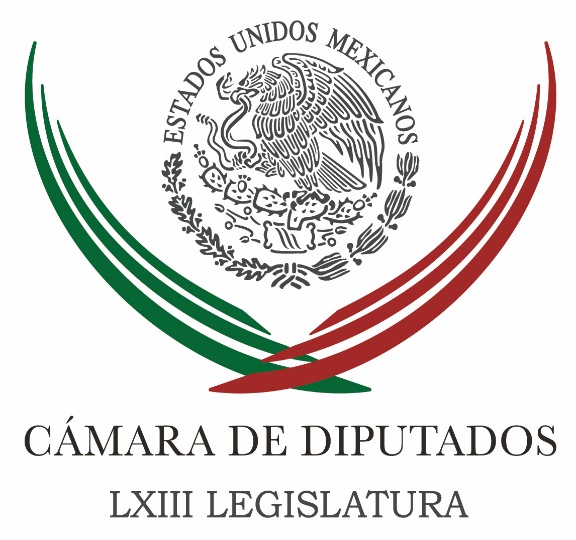 Carpeta InformativaTercer CorteResumen: Sección Instructora votará el miércoles desafuero de Lucero SánchezNo queremos que el gobierno extradite fast-track a El Chapo Guzmán: DöringSe reactivan comisiones en el SenadoSenado propone facultar a SS para uso medicinal de mariguanaGobierno federal asegurará ganado contra desastres: EPNCorte de San Diego solicitó extradición del 'Chapo', informa PGRDólar cierra en 18.49 pesos, nivel más alto en 2 meses y medio09 de mayo de 2016TEMA(S): Trabajo Legislativo FECHA: 09/05/16HORA: 15:47NOTICIERO: Milenio EMISIÓN: Tercer Corte  ESTACION: Online GRUPO: Milenio 0Sección Instructora votará el miércoles desafuero de Lucero SánchezLa Sección Instructora de la Cámara de Diputados votará el próximo miércoles el dictamen sobre el desafuero de la legisladora local sinaloense Lucero Guadalupe Sánchez y un día después lo entregará a la Mesa Directiva en el Palacio de San Lázaro, con el fin de solicitar a la Comisión Permanente del Congreso de la Unión un periodo extraordinario para desahogar exclusivamente ese asunto.Sánchez es acusada por la Procuraduría General de la República de utilizar documentos falsificados para ingresar al penal del Altiplano y visitar al narcotraficante Joaquín El Chapo Guzmán en septiembre de 2014.El presidente de la Sección Instructora, Ricardo Ramírez Nieto, confirmó el cierre del periodo para la presentación de alegatos a la medianoche de este lunes, así como la convocatoria a votar el dictamen a media semana.“Nosotros estaremos sesionando el próximo miércoles a las seis de la tarde, la última sesión de la Sección Instructora, y a partir de ahí lo que sigue es entregar el dictamen a la secretaría de la Mesa Directiva de la Cámara de Diputados”, dijo.Estimó que el pleno en el Palacio de San Lázaro podría erigirse en Jurado de Procedencia la próxima semana, una vez que la Comisión Permanente apruebe el periodo extraordinario para ese efecto.El legislador priista subrayó que tanto la diputada Sánchez como la representación de la PGR tienen el derecho a intervenir en esa sesión, pero tampoco están obligadas las partes a presentarse a comparecer ante los diputados federales.Por separado, el legislador panista Juan Pablo Piña, secretario de la Sección Instructora, señaló igualmente que el órgano jurisdiccional de la Cámara de Diputados estará desde mañana en aptitud de convocar a discutir y votar el dictamen correspondiente.“Existen plazos fatales en donde la Sección Instructora no puede tardar más de 60 días a partir de que inició el proceso, que fue el 15 de marzo, y entonces sin duda alguna estaremos sesionando esta semana”, indicó. /gh/mTEMA(S): Trabajo Legislativo FECHA: 09/05/16HORA: 15:06NOTICIERO: Milenio TVEMISIÓN: Tercer CorteESTACION: CableGRUPO: MilenioNo queremos que el gobierno extradite fast-track a El Chapo Guzmán: DöringLuis Carlos Ortiz, conductor: Los diputados federales del PAN solicitarán la comparecencia de los secretarios de Gobernación, Miguel Ángel Osorio, y de Relaciones Exteriores, Claudia Ruiz Massieu, así como la procuradora Arely Gómez, para explicar ante la Comisión Permanente del Congreso de la Unión el estado de las negociaciones sobre la extradición de Joaquín El Chapo Guzmán a Estados Unidos.En conferencia de prensa, el vicecoordinador de la bancada panista en el Palacio de San Lázaro, Federico Döring, y su correligionario Juan Pablo Piña rechazaron una eventual entrega exprés del narcotraficante a la Unión Americana, sin garantizar que se quede en México al menos la mitad de los 14 mil millones de dólares que pretende decomisar al líder del cártel de Sinaloa una corte de Nueva York.“Lo que no queremos bajo ningún motivo es que el gobierno de la República extradite fast-track, en absoluta impunidad, a El Chapo Guzmán, y que no tengamos claridad de qué negoció el gobierno mexicano con el gobierno estadunidense a cambio de obsequiar la extradición”.Recordó que existe un convenio entre las procuradurías de México y Estados Unidos para dividir a la mitad los activos decomisados a los delincuentes capturados en acciones conjuntas.“Queremos que, si se le va a extraditar, pague las consecuencias en una cárcel de la que no se pueda fugar. El dinero de lo que hizo al amparo de su organización criminal y ese dinero manchado de sangre se quede en nuestro país.” Juan Pablo Piña, diputado PAN: “Sabemos que hay por lo menos una petición para decomisar 14 mil millones de dólares, que es una cifra alarmante; me imagino que hay todavía más bienes que se pueden incautar, que se pueden decomisar, pero podemos partir de esa cifra, que es una cifra dada por una corte de Nueva York, en donde ya se hizo una petición formal para decomisar esa cantidad”. Duración: 02’00”, masn/mTEMA(S): Trabajo LegislativoFECHA: 9/05/16HORA: 16:37NOTICIERO: La Crónica.comEMISIÓN: Tercer CorteESTACIÓN: Online GRUPO: Crónica0Se reactivan comisiones en el SenadoALEJANDRO PÁEZ MORALES.- Las 9 comisiones respectivas en el Senado encargadas de analizar los predictámenes sobre Leyes Anticorrupción, Mariguana y Mando Mixto comenzaron la discusión de esos documentos para tratar de acordar una ruta de dictaminación y se espera que este miércoles concreten acuerdos a fin de  eventualmente convocar a un periodo extraordinario del que aún no hay fecha concreta.El presidente de la Junta de Coordinación Política (Jucopo), Emilio Gamboa Patrón, confirmó que si es posible que haya periodo extraordinario, pero sin poner fecha.Explicó que las comisiones ya trabajando en los predictámenes y faltan “pequeños detalles” en cuanto a leyes anticorrupción pero en Mando Mixto aseguró que ya hay acuerdos en un 99.9%. Sobre Mariguana siguen las discusiones sobre todo en el tema del aumento de 5 a 28 gramos que plantea el Ejecutivo.Al término de la reunión de la mesa directiva de la Comisión Anticorrupción, el PAN y el PRD anunciaron que para la dictaminación de las leyes secundarias en materia anticorrupción, se tomará como documento base el que presentaron públicamente el PRI, el PVEM y algunas organizaciones civiles.El senador, Armando Ríos Piter, aseguró que insistirán en que el periodo extraordinario se realice del 23 al 26 de mayo para lo cual buscarán tener listo este miércoles un predictamen  sobre leyes anticorrupción para  que a principios de la próxima semana se apruebe en comisiones y el miércoles 18 de mayo se solicite a la Comisión Permanente convoque al extraordinario en esas fechas.La creación de la fiscalía anticorrupción y las reformas al código penal las dictaminará la comisión de justicia del Senado.Esta tarde la mesa directiva de esa comisión se encuentra reunida en privado para establecer el cronograma de trabajo para dictaminarlas.   Jam/mTEMA(S): Trabajo LegislativoFECHA: 9/05/16HORA: 19:34NOTICIERO: La Jornada en líneaEMISIÓN: Tercer CorteESTACIÓN: Online GRUPO: La Jornada0Senado propone facultar a SS para uso medicinal de mariguanaVíctor Ballinas.- Ciudad de México. La Comisión de Salud del Senado propuso que se otorguen facultades a la Secretaría de Salud para autorizar la importación de mariguana con fines medicinales. Para ello plantea modificar el artículo 290 de la Ley General de Salud.En el documento que entregó a la mesa directiva de la Comisión de Salud y de la Comisión de Gobernación, el panista Francisco Salvador López Brito, plantea reforma el artículo referido con la siguiente redacción: “La Secretaría de Salud otorgará autorización para importar estupefacientes, sustancias psicotrópicas, productos o preparados que la contenga incluyendo los derivados farmacológicos de la cannabis sativa, indica o mariguana, entre lo que se encuentra el tetrahidrocannabinol, sus isómeros y variantes estereoquímica”.En el encuentro privado, las mesas directivas de las comisiones que dictaminarán la iniciativa de Peña Nieto para regular el uso de la mariguana con fines medicinales manifestaron que esas comisiones sólo presentarán un dictamen en lo que se refiere a la autorización del uso de la mariguana con fines medicinales o terapéuticos, y la propuesta de aumentar los gramos para consumo particular se turnó a la Comisión de Justicia, ya que tiene que ver con asuntos penales.La presidenta de la Comisión de Gobernación, la priista Cristina Díaz, dijo que la propuesta “está en dos vías: atender la urgencia médica, importando los medicamentos basados con el cannabinol o al THC, o bien a hacer la producción nacional de estos medicamentos”.Sin embargo hacer los medicamentos en el país llevaría más tiempo porque hay que ver quiénes de la industria farmacéutica tienen interés en la elaboración; en conseguir la autorización, desde el cultivo, cosecha producción, hasta la comercialización y luego tendrán que trabajar con evidencia científicas y presentar su protocolos a la Cofepris, este proceso puede llevar de dos a tres años”.Por ello, dijo, si se importa el medicamento “estamos atendiendo una urgencia de miles de pacientes”Esto es lo que se va analizar en los grupos parlamentarios, la importación, y la probable elaboración nacional de medicamentos.Asimismo, en el documento que entregó el presidente de la Comisión de Salud establece un nuevo artículo a la Ley General de Salud, el 235 bis, “la Secretaría de Salud deberá diseñar y ejecutar políticas públicas que regulen el uso medicinal de los derivados farmacológico de la mariguana..., así como normar la investigación y su producción nacional de los mismos”.   Jam/mTEMA(S): Información GeneralFECHA: 9/05/16HORA: 19:37NOTICIERO: LOPEZDORIGA DigitalEMISIÓN: Tercer CorteESTACIÓN: Online GRUPO: 0Gobierno federal asegurará ganado contra desastres: EPNEl presidente Enrique Peña Nieto firmó hoy el Decreto para Otorgar Facilidades Administrativas a los Concesionarios o Asignatarios para la Explotación de Aguas Nacionales, para que productores agropecuarios de todo el país puedan regularizar sus permisos de extracción del vital líquido.Destacó que con este decreto la Secretaría de Agricultura, Ganadería, Pesca y Alimentación (Sagarpa), la Comisión Nacional del Agua (Conagua) y la Comisión Federal de Electricidad (CFE) brindarán facilidades a los productores agropecuarios, para tener vigentes sus permisos y regularizar alrededor de 90 mil pozos agrícolas y pecuarios.Durante la inauguración de la LXXX Asamblea General Ordinaria de la Confederación Nacional de Organizaciones Ganaderas, el primer mandatario destacó que los productores también tendrán derecho a la electricidad pagando tarifas de estímulo para bombeo de agua agrícola.Como estrategia de reducción de cartera vencida de la CFE, una vez regularizados, podrán obtener un apoyo especial hasta por la mitad de su adeudo de energía eléctrica, así como la facilidad de pagar el resto en la modalidad de meses sin intereses.Como parte del anuncio de cuatro estrategias que beneficiarán a productores agropecuarios, indicó que con una inversión de tres mil millones de pesos, la Sagarpa y la Conagua, tecnificarán el riego de 100 mil hectáreas más y la modernización de equipos de bombeo.Acompañado por el secretario de Agricultura, Ganadería, Pesca y Alimentación, José Calzada Rovirosa y productores ganaderos, recordó que la meta original, era tecnificar 450 mil hectáreas en todo el sexenio, y “a la fecha llevamos 420 mil y con esta acción llegaremos a 520 mil hectáreas; estamos fijando una meta más alta, más arriba y que habremos de cumplir”, destacó el titular del Ejecutivo federal.Expuso que este conjunto de medidas en beneficio de los ganaderos confirma el compromiso que tiene el Gobierno de la República con la familia ganadera de México, y que los ganaderos de México tienen en el presidente “un aliado incondicional, y está trabajando para que juntos sigamos impulsando la transformación de México y, particularmente, la transformación de la ganadería nacional”.También admitió conocer que por primera vez en la historia del sector, toda cabeza de ganado inscrita en el Padrón Ganadero Nacional, que suma alrededor de 38 millones, podrá ser asegurada contra sequías, inundaciones u otros desastres naturales, para proteger el patrimonio de los productores.“No sólo vamos a asegurar las cabezas de ganado, sino que vamos también a otorgar dentro de este esquema de aseguramiento, un seguro de vida para los productores. Queremos que 800 mil pequeños productores agrícolas, ganaderos y acuícolas estén debidamente asegurados”, apuntó el titular del Ejecutivo federal.Luego de cancelar el timbre postal alusivo al Día de la Ganadería y entregar la Medalla Presidencial al Mérito Ganadero, apuntó que “la ganadería es hoy una de las grandes fortalezas productivas de nuestro país”, pues esta industria representa la mitad del valor bruto de la producción agropecuaria.Indicó que 110 millones de hectáreas, que representa más de la mitad del territorio nacional, está dedicada a esta actividad, en la que se emplea a más de seis millones de personas de manera directa, produciendo más de seis millones de toneladas, de carnes de pollo, res, cerdo, cabra y borrego.“México vive un auge exportador sin precedentes de productos agroalimentarios, incluyendo los cárnicos. En 2015 se exportaron cerca de un millón de bovinos en pie y cerca de 400 mil toneladas de carne de res y de cerdo”, sostuvo Peña Nieto.Destacó que México se mantiene y reafirma, y estará escalando mejores posiciones, “pero es hoy el séptimo productor de proteína animal en el mundo, destacando como el quinto productor de carne de pollo y el sexto de carne de res”.   Jam/mTEMA(S): Información GeneralFECHA: 9/05/16HORA: 19:01NOTICIERO: Excelsior.comEMISIÓN: Tercer CorteESTACIÓN: Online GRUPO: Excelsior0Corte de San Diego solicitó extradición del 'Chapo', informa PGRLas autoridades de California reclaman a Guzmán Loera para que sea procesado por delitos de asociación delictuosa para importar y distribuir cocaína en EUCIUDAD DE MÉXICO. La Procuraduría General de la República (PGR) precisó este lunes que fue la Corte del Distrito Sur de California, en San Diego, quien emitió la causa penal para solicitar la extradición de Joaquín Guzmán Loera a los Estados Unidos.En un comunicado, la PGR señaló que el Juzgado Tercero de Distrito de Procesos Penales Federales en la Ciudad de México emitió una opinión jurídica favorable en el procedimiento de extradición que se instruye contra Joaquín “El Chapo”.Esta solicitud de extradición corresponde a una causa penal de la Corte del Distrito Sur de California, San Diego, que reclama a Guzmán Loera para que sea procesado por delitos de asociación delictuosa para importar y poseer con la intención de distribuir cocaína”, precisa la PGR.De acuerdo con lo anterior, el Juzgado Tercero remitirá el expediente del “Chapo” Guzmán a la Secretaría de Relaciones Exteriores, quien deberá emitir el acuerdo correspondiente de extradición en un término de 20 días hábiles.   Jam/mTEMA(S): Información GeneralFECHA: 9/05/16HORA: 17:43NOTICIERO: Excelsior.comEMISIÓN: Tercer CorteESTACIÓN: Online GRUPO: Excelsior0Dólar cierra en 18.49 pesos, nivel más alto en 2 meses y medioAl cierre de la jornada cambiaria de este lunes en bancos de la Ciudad de México, el dólar libre se vendió 37 centavos arriba respecto a la sesión del pasado viernesNOTIMEX.- CIUDAD DE MÉXICO.- Al cierre de la jornada cambiaria de este lunes en bancos de la Ciudad de México, el dólar libre se vendió en 18.49 pesos, 37 centavos más respecto a la sesión del pasado viernes, y se adquirió en un mínimo de 17.65 pesos por unidad.El euro también ganó terreno frente al peso, al subir 39 centavos en comparación con el término de la sesión cambiaria del viernes previo y se ofreció en 21.00 pesos, mientras que el yen se cotizó hasta en 0.182 pesos por unidad.El Banco de México (Banxico) fijó en 18.1033 pesos el tipo de cambio para solventar obligaciones denominadas en moneda extranjera pagaderas en la República Mexicana.   Jam/m